INTERVIEW WITH STUDENT VALENTINA AMIRA AL KATAH  Q 1. What is your origin?I used to live in Romania. My father is from Syria and my mother is from Romania.  Q 2. When did you arrive in Cyprus and who accompanied you? How old were you then?When we first came to Cyprus, I was 6 years old. I came with my grandmother and we stayed for one year. After one year we left Cyprus and we returned to Romania, where my parents were. When I was 10 years old I returned to Cyprus with my parents. Q 3. Why did you move with your family to Cyprus?For economic reasons, we came so that my parents would find a job here. Q 4. What were your feelings when you arrived in Cyprus?The first time I felt fear because I came without my parents. I was afraid of the unknown. But I felt happy too, because I came to another country and I saw a different way of life. I missed my parents and my country, because I think that anyone feels more homely in his own country. The second time I felt better because I had an idea of the country I was coming to and also the whole family came together.Q 5. Did you feel any cultural differences when you came to Cyprus? If so, can you describe a few differences?Yes, there was a big difference. In Romania I lived in a village and I used to go with my grandfather to the fields. In Cyprus I stayed in a block of flats in the city. I had no friends and I felt alone.The food was different, especially during the holidays (Christmas, New Year's Eve, Easter) in Romania we had a party in the village square. We did not have that in Cyprus. We spent the holidays alone at home.There was also a difference in money. For example, 20 euros in Romania is a lot of money, you can buy a lot of things. In Cyprus it is very easy to spend 20 euros. There are no particular differences in the way we dress.When we moved with my parents to a village in Cyprus, we lived in a house with a yard. I feel better in the village than in the city.Q 6. How did you feel during the first days you went to school in Cyprus and how do you feel today?At first I felt a little bit of fear, I didn’t know anyone and I was having difficulty with the language. I didn’t understand Greek very well then. But, I liked the school, the building was nice. I immediately met other classmates and I felt good because I was not the only one from a foreign country. There were a lot of kids from other countries and we became friends.Today I feel better at school, I have friends and I can speak Greek well. I became friends with children from Cyprus as well, but my relationship with children from other countries is better because we share similar feelings. Some people speak the same language.Q 7. Describe an event that you experienced which caused you shock.The second time I came to Cyprus, when I was in fifth class of the Elementary School, i wasn’t good at school lessons. I had low grades and my other classmates didn’t want to play with me. I felt alone and sad. Then, in a Maths exam, I got to 84/100 and then my classmates began to talk to me. Then I felt joy and I was motivated to learn the language well and to study more to get better grades.Q 8. Would you like to go back to Romania?I would like to go on holidays, but I wouldn’t want to stay there permanently. Now I have friends here in Cyprus and I'm better at school lessons. If I go back to Romania I will not be this good at school lessons and I won’t have any friends.Thank you very much Valentina.The interview was taken by students Vasiliki Chrysiliou and Ioanna Aristodemou. 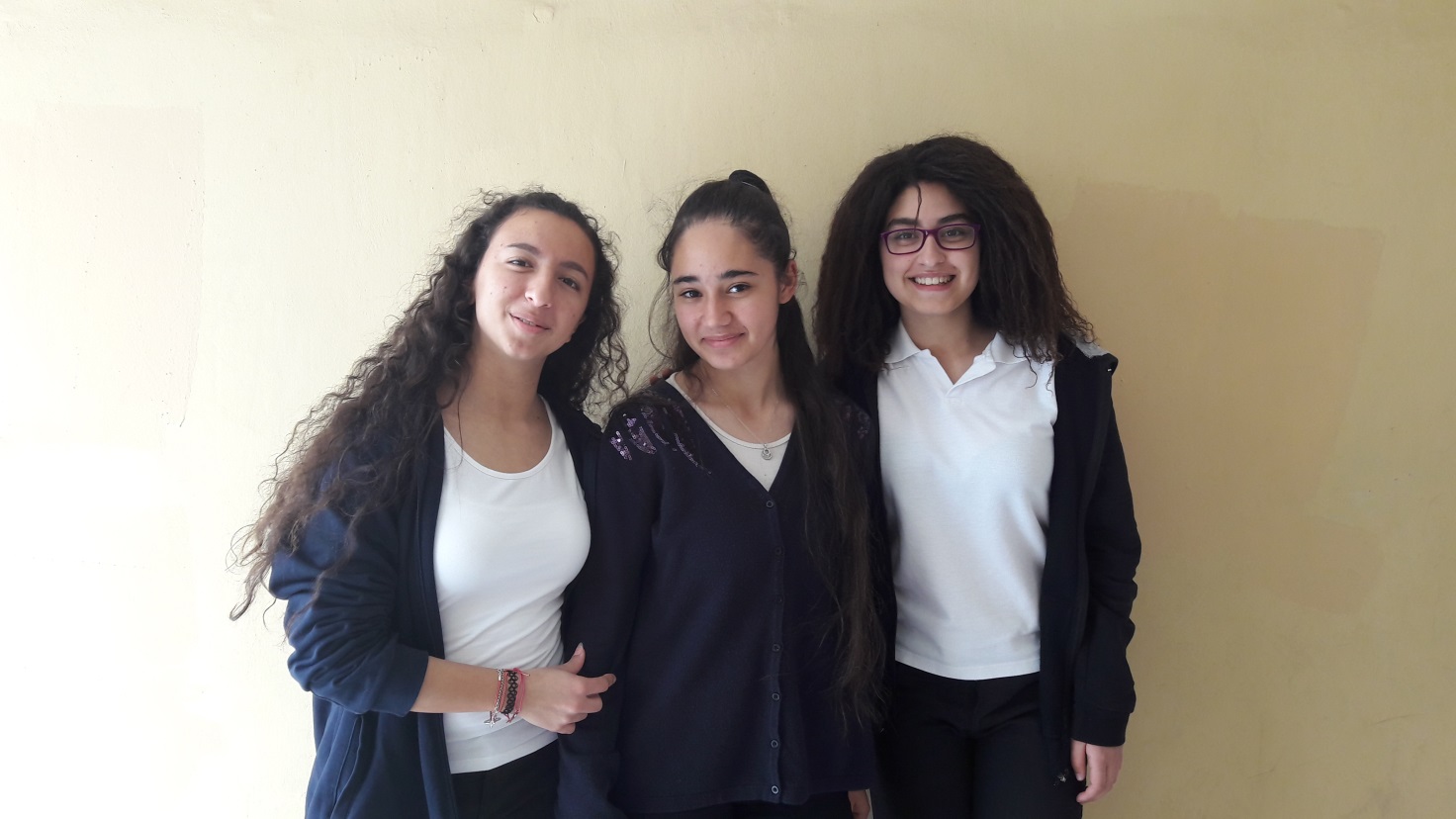 